Перечень работ по текущему  ремонту общего имущества многоквартирного дома 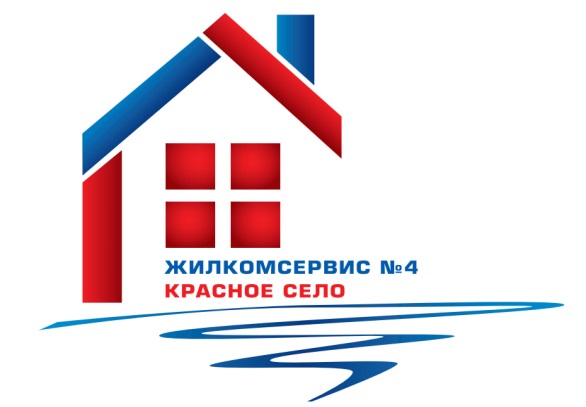 на 2015 годАдрес:                                 Красносельское ш., д. 44№ п/пНаименование работ № п/пНаименование работ 1Замена розлива центрального отопления2Установка фотореле на освещение л/клеток3Ремонт элеваторного узла4Аварийно-восстановительные работы